Opracowała: Alina PawelecDane kontaktowe: tel. 508107535e-mail: alapawelec@wp.plTechnologia gastronomiczna z towaroznawstwem
klasa II B. sz. I stopniadata realizacji: 20.04.2020Temat: Omlety naturalne i biszkoptowe.Zadania do wykonania:Przeczytaj tekst ze stron 146-148 (załącznik nr 1).Napisz w zeszycie jeden przepis na dowolny omlet (podaj składniki i sposób wykonania).Proszę przesłać wykonane zadania na maila. Na ich podstawie wystawię oceny.Powodzenia!Załącznik nr 1, strona 1: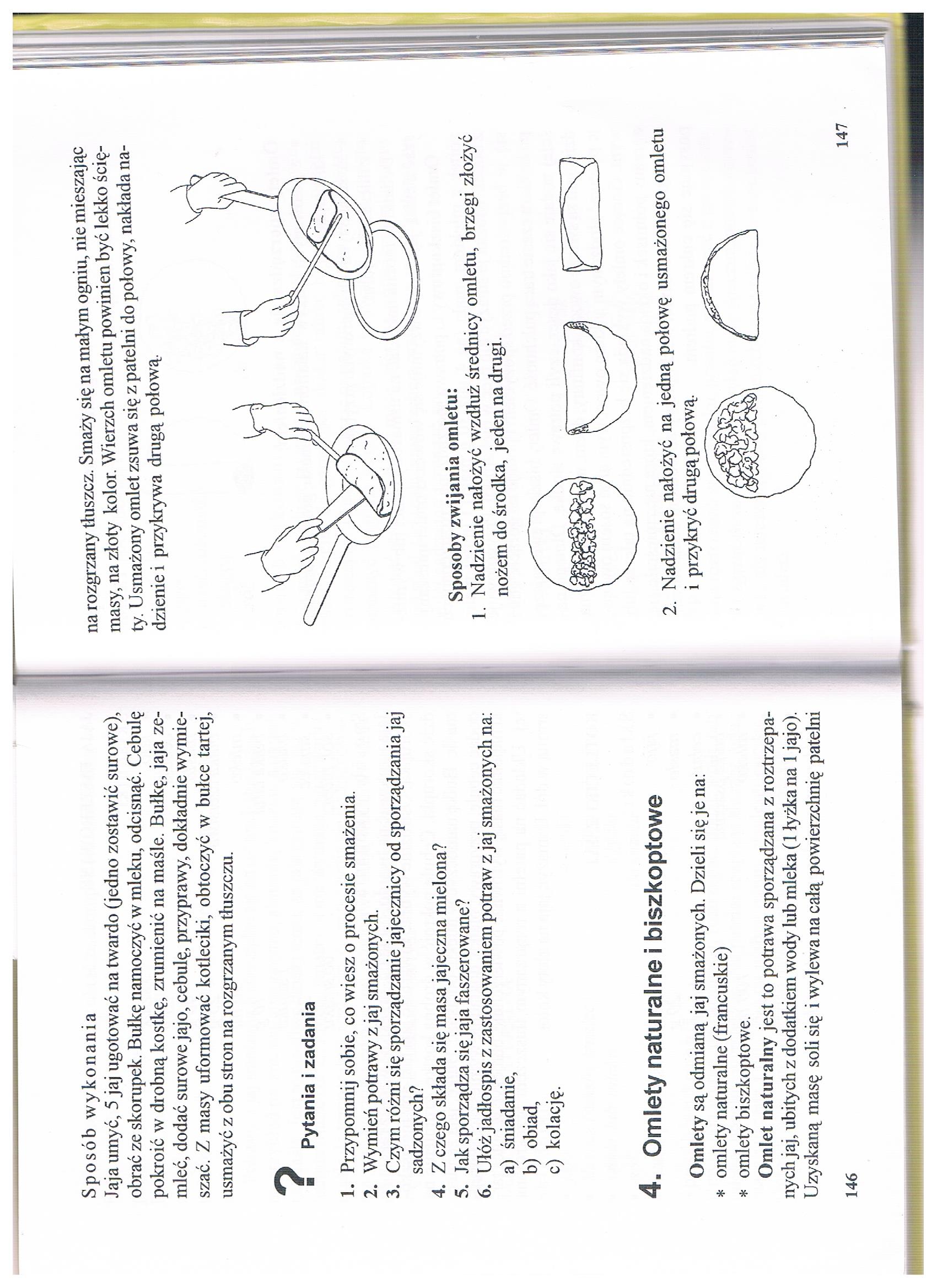 Załącznik nr 1, strona 2: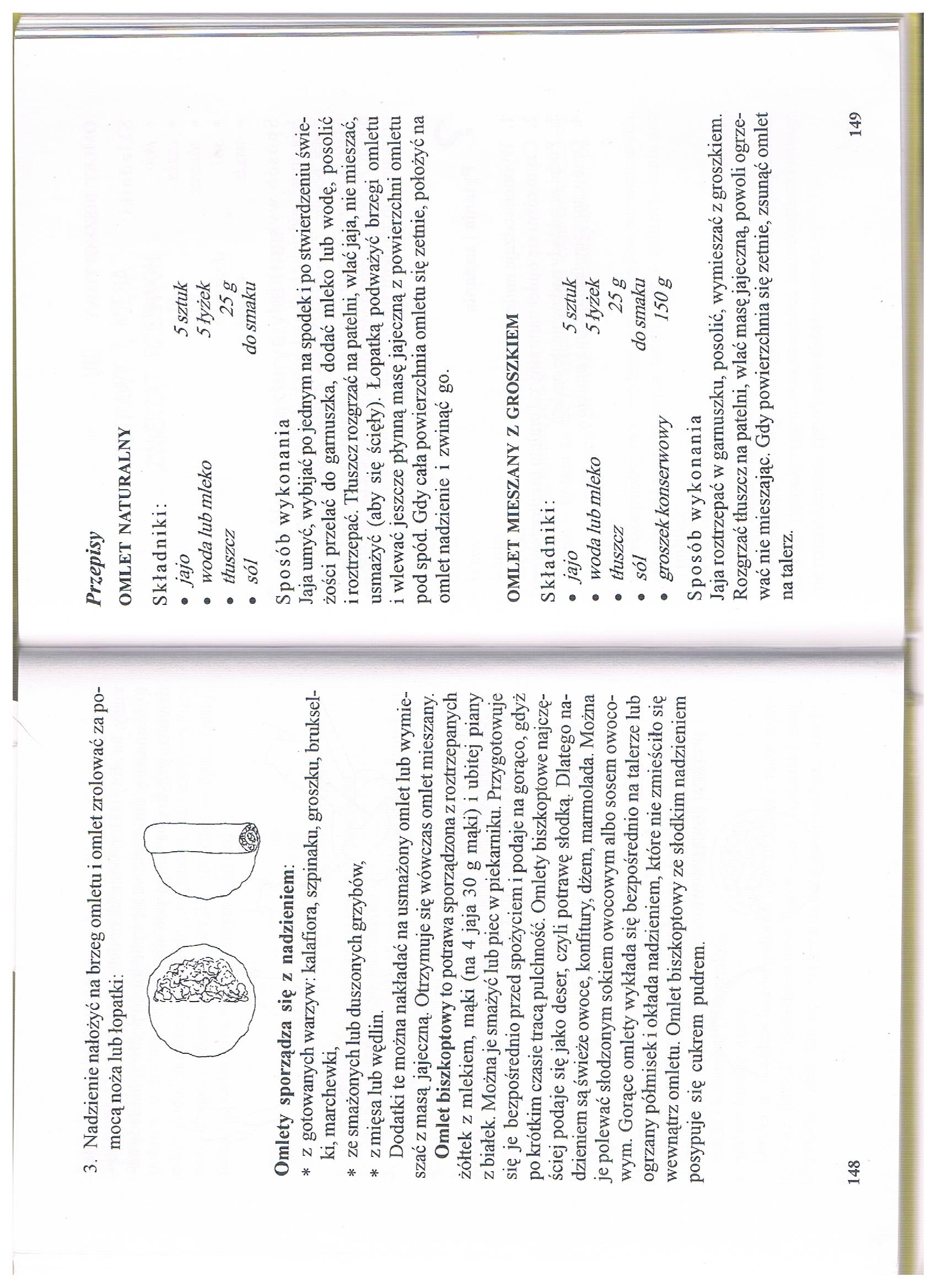 Opracowała: Alina PawelecDane kontaktowe: tel. 508107535e-mail: alapawelec@wp.plTechnologia gastronomiczna z towaroznawstwem
klasa II B. sz. I stopniadata realizacji: 24.04.2020Temat: Ogólna charakterystyka mleka.Zadania do wykonania:Przeczytaj tekst ze stron 111-116 (załącznik nr 2).Wyjaśnij pojęcie „mleka”. Zapisz definicję do zeszytu.Proszę przesłać wykonane zadania na maila. Na ich podstawie wystawię oceny.Powodzenia!Załącznik nr 2, strona 1: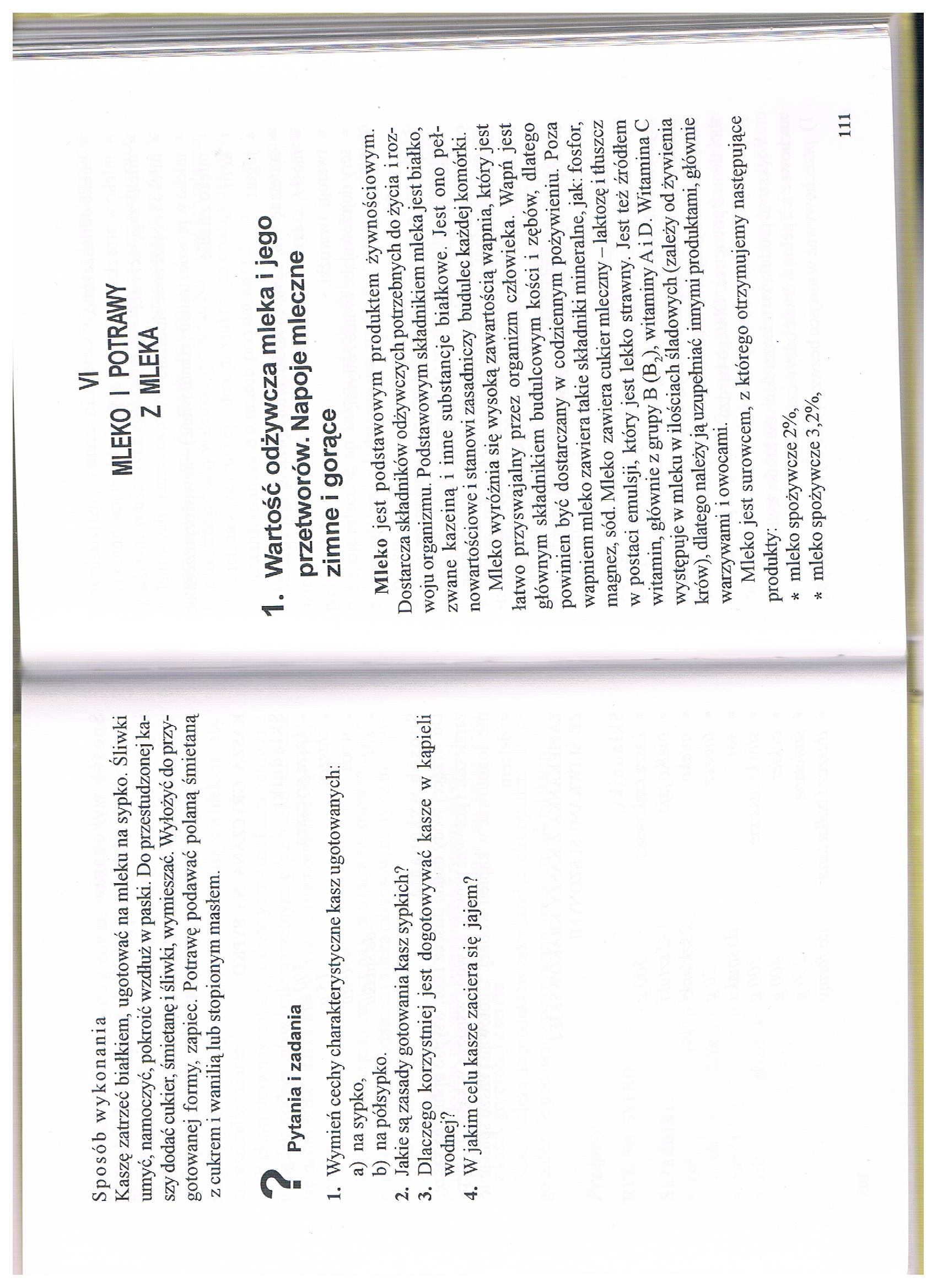 Załącznik nr 2, strona 2: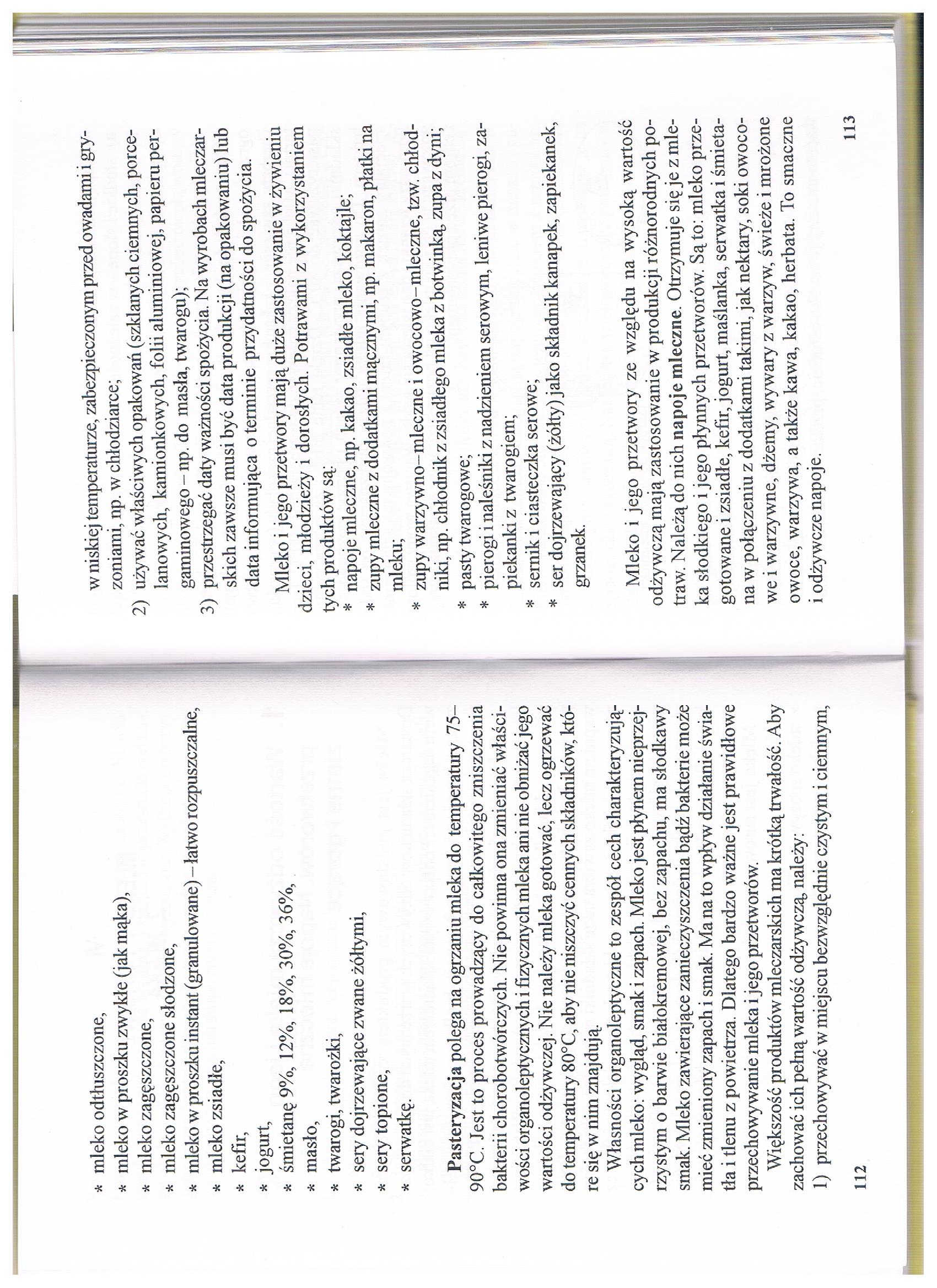 Załącznik nr 2, strona 3: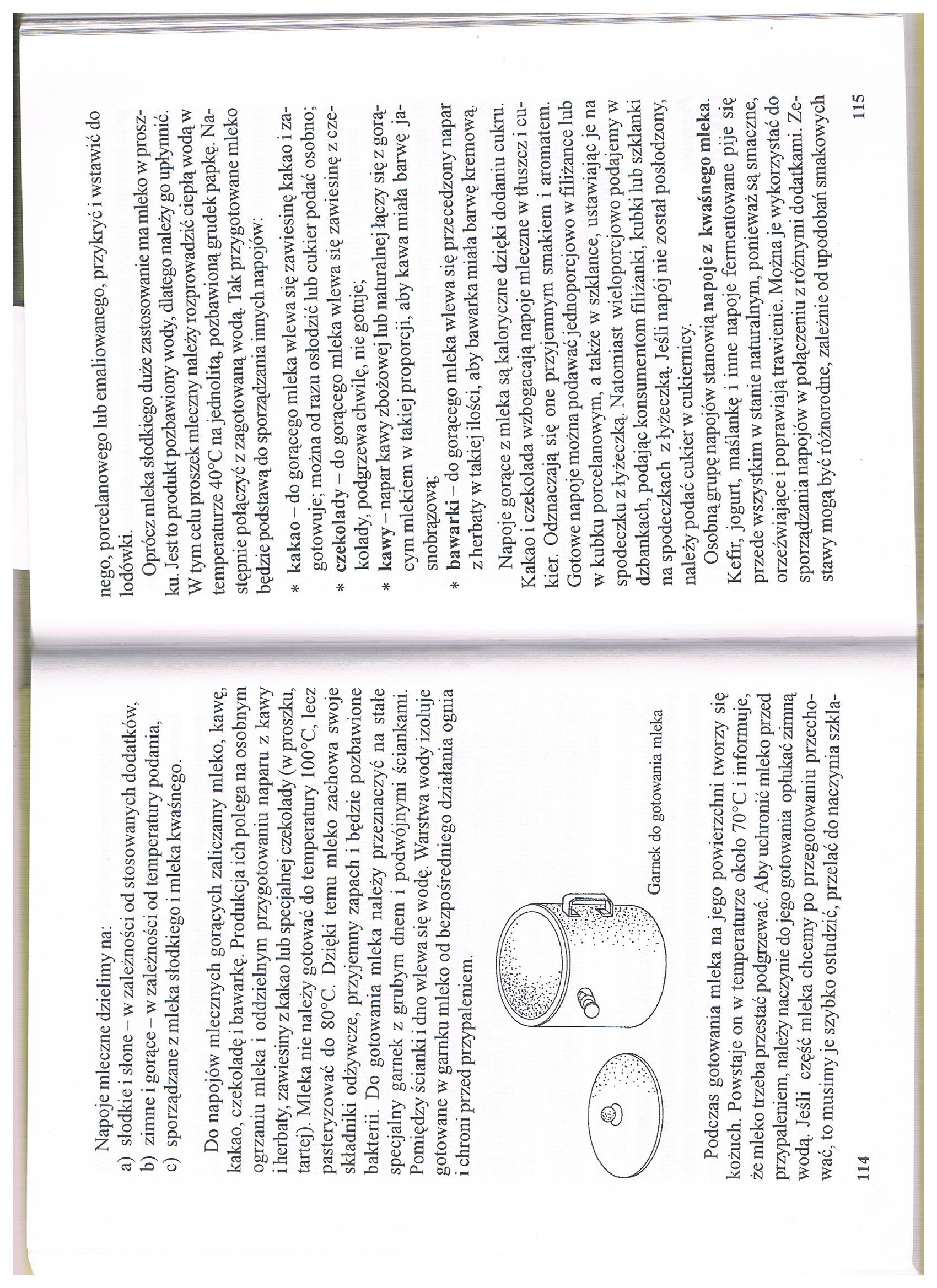 Załącznik nr 2, strona 4: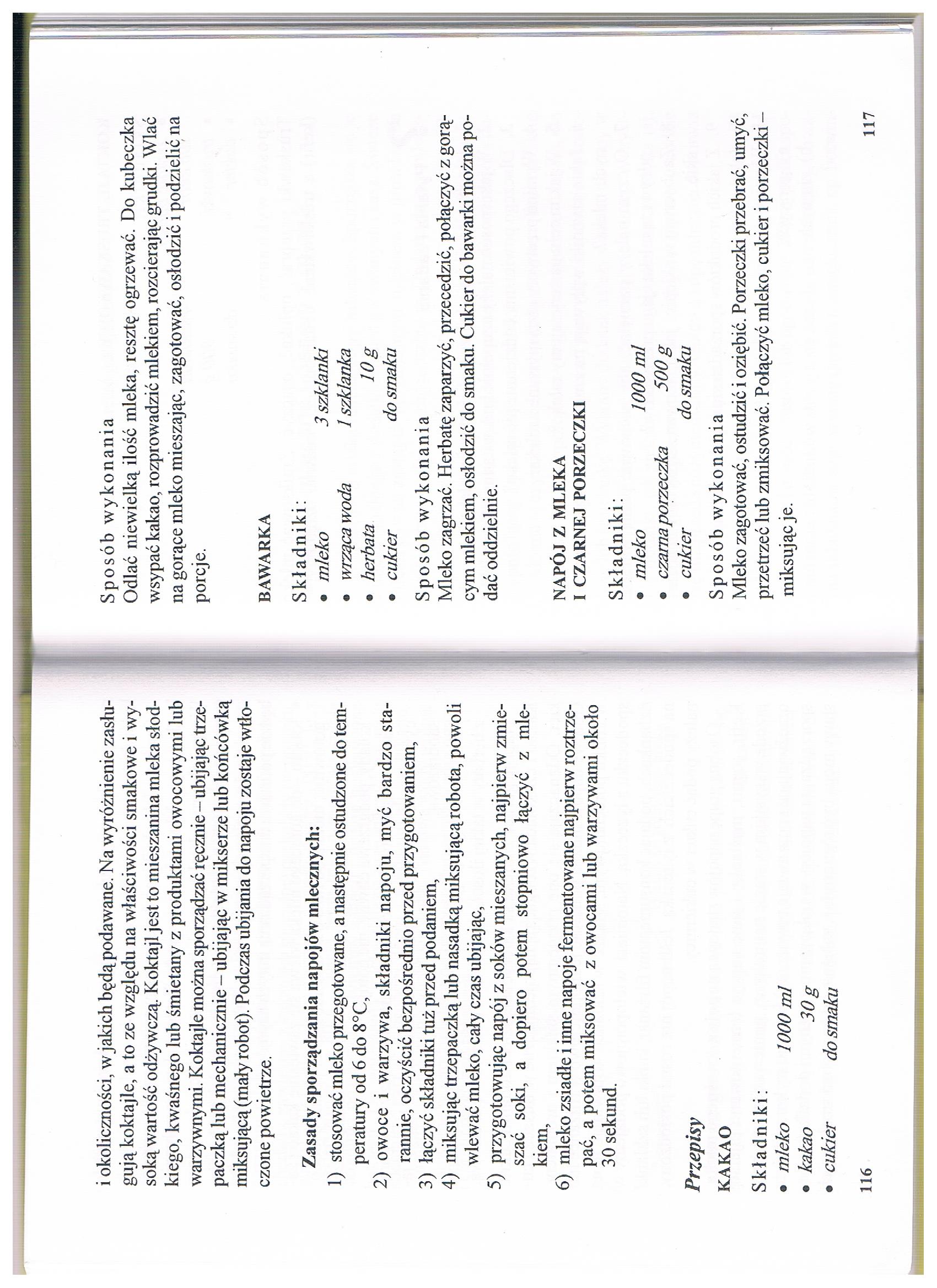 